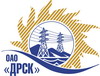 Открытое Акционерное Общество«Дальневосточная распределительная сетевая  компания»Протокол заседания Закупочной комиссии по вскрытию поступивших конвертовг. БлаговещенскСпособ и предмет закупки: открытый электронный запрос предложений: «Трансформаторы напряжения (антирезонансные) (АЭС, ПЭС, ХЭС)».	Планируемая стоимость закупки в соответствии с ГКПЗ:  2 738 559,00 руб. без учета НДС.ПРИСУТСТВОВАЛИ:Один член постоянно действующей Закупочной комиссии ОАО «ДРСК» 2 уровняИнформация о результатах вскрытия конвертов:В адрес Организатора закупки поступило 5 (пять) предложений, конверты с которыми были размещены в электронном виде на Торговой площадке Системы www.b2b-energo.ru.Вскрытие конвертов было осуществлено в электронном сейфе организатора запроса предложений на Торговой площадке Системы www.b2b-energo.ru автоматически.Дата и время начала процедуры вскрытия конвертов с предложениями на участие в закупке: 20:18 (время благовещенское) 03.12.2014 г. (было продлено на 5 ч., 18 мин., 10 cек.))Место проведения процедуры вскрытия конвертов с предложениями участников: Торговая площадка Системы www.b2b-energo.ru.В конвертах обнаружены заявки следующих Участников закупки:РЕШИЛИ: Утвердить заседания Закупочной комиссии по вскрытию поступивших на открытый запрос предложений конвертов.Ответственный секретарь Закупочной комиссии 2 уровня ОАО «ДРСК»	О.А. МоторинаТехнический секретарь Закупочной комиссии 2 уровня ОАО «ДРСК»	Е.Ю. Коврижкина№ 86/МТПиР-В04.12.2014№Наименование претендента на участие в закупке и его адресПредмет и цена предложения на участие в закупке1ООО «ВТФ Электрофарфор»г. Москва, Б.Толмачевский пер, 3Цена: 1 982 500,00  руб.  без учета НДС (2 339 350,00  руб. с учетом НДС). 2ЗАО «ГК «Электрощит»-ТМ Самара»г. Самара, пос. Красная ГлинкаЦена: 1 986 720,60  руб.  без учета НДС (2 344 330,31  руб. с учетом НДС). 3ООО «НТЦ «Контакт-Байкал»г. Иркутск, ул. Байкальская, 126/1Цена: 2 500 000,00  руб.  без учета НДС (2 950 000,00  руб. с учетом НДС). 4ООО «Энергия-М»г. г. Великие Луки, ул. Строителей, 10Цена: 2 310 000,00  руб.  без учета НДС (2 725 800,00  руб. с учетом НДС). 5ООО "Холдинговая компания "СПК"г. Великие Луки, ул. Комсомольца Зверева, 41 Цена: 2 510 000,00  руб.  без учета НДС (2 961 800,00  руб. с учетом НДС). 